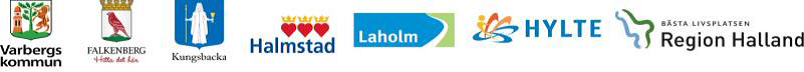 Halmstad 170418Information kring projektet Läkarmedverkan i hemsjukvård Falkenberg: Läkarmedverkan i hemsjukvården startar i Falkenbergs kommun den 11 mars. Ifrån Närsjukvården kommer dr Barbro Assarlund att bemanna projektet på cirka 20%. Informationen i detta mail gäller för samtliga kommuner som har Läkarmedverkan: Halmstad, Kungsbacka och Varberg.Från och med 1 mars inkluderades patienter boende på SÄBO (särskilda boende) i Läkarmedverkans projekt i Halmstad. Sedan november 2016 inkluderades SÄBO i Varberg och Kungsbacka. Läkaren gör hembesök på SÄBO när:- patienten har försämrat allmäntillstånd där läkarbedömning behövs med kort varsel/akut och där ett uteblivet hembesök med största sannolikhet skulle ha inneburit att patienten förts till sjukhus.Vårdcentralernas ”Råd och stöd” funktion fortsätter som tidigare och den ordinarie läkarens arbete på det särskilda boendet förändras inte. Om Läkarmedverkan i hemsjukvården gör akuta besök på ett särskilt boende i Halmstad, Varberg och Kungsbacka återkopplar läkaren via telefon eller journalsystem till ordinarie vårdcentral.Verksamhetschef för läkarmedverkan: Katarina Samskog, NärsjukvårdenProjektledare för läkarmedverkan: Marie PaulssonInformation om projektet Läkarmedverkan i hemsjukvårdBakgrundSvårigheterna att erbjuda sjuka äldre en samordnad vård och omsorg är väl känt och beskrivet. Ytterligare en problematik är att var femte äldre över 65 år som vårdats på sjukhus pga. sjukdom dessutom blir oplanerat återinskrivna inom 30 dagar efter utskrivning. För att få en förbättrad samordnad vård för de mest sjuka äldre i Halland krävs flera gemensamma åtgärder och ett förebyggande arbete som inkluderar vårdplanering, kontinuitet och tillgänglighet. SyfteSyftet med Läkarmedverkan i Hemsjukvården är att patienter med hemsjukvård som bor i ordinärt boende ska bli tryggt omhändertagna på rätt vårdnivå, alltid med patientens bästa i fokus. Målet är att minska undvikbar slutenvård. Det nya arbetssättet ska också stärka samverkan mellan kommunernas hemsjukvård, närsjukvården och Hallands sjukhus.MålgruppPatienter som bor i ordinärt boende, är anslutna till hemsjukvården och patienter boende på särskilt boende: -har försämrat allmäntillstånd där läkarbedömning behövs med kort varsel och där ett uteblivet hembesök med största sannolikhet skulle ha inneburit att patienten förts till sjukhus.- som skrivits ut från slutenvård senaste veckan och där kommunsköterskan bedömer att det finns en hög risk för återinskrivning på sjukhus.ArbetssättVerksamheten bemannas av läkare från Närsjukvården och Halland sjukhus, 50 % vardera. Läkarna utgår från hemsjukvårdens lokaler och arbetar i verksamheten måndag-fredag dagtid. Läkarna arbetar i det kommunala hemsjukvårdsteamet tillsammans med kommunsköterskan och övrig hälso-sjukvårdspersonal som arbetsterapeuter och fysioterapeuter. Det är kommunsköterskan tillsammans med läkare som bedömer behov. Efter att ha tillfrågat patienten, tar han/ hon kontakt med läkaren, antingen på telefon eller personligen.  Om läkarundersökning krävs för vidare ställningstagande till åtgärd bokas tid för hembesök.Ibland räcker det med konsultation på telefon för att tillsammans komma fram till de åtgärder som krävs. Läkaren kan på det sättet utgöra ett stöd för kommunsköterskan i hans/hennes bedömning av patienten. Genom att involvera fysioterapeuter/arbetsterapeuter i funktionsbedömningar och bedömningar av hjälpmedelsbehov i hemmet kan på sikt en säkrare och tryggare hemmiljö ges.Kommunikation till andra vårdaktörer som närsjukvårdsläkare, läkare på sjukhus, kommunsköterskor och annan omvårdnadspersonal sker genom utskrift av journalkopia som skickas eller överlämnas till vederbörande.Patienten är fortsatt listad på ”sin” vårdcentral som har ansvar för all planerad vård som kan behövas, såsom årskontroller, intyg och uppföljningar.I vissa fall är sjukhusvård inte undvikbar. Läkaren kan då ta kontakt med dagbakjour och vårdplatskoordinator, enligt en särskild rutin, och se till att patienten införs till sjukhus. Patienten får då plats direkt på en vårdavdelning utan att behöva invänta ny läkarbedömning på akutmottagningen. Idag arbetar läkarmedverkan i hemsjukvården i Kungsbacka, Varberg och Halmstad. Under höst/vinter 2016 kommer Falkenberg, Hylte och Laholm att införa läkarmedverkan i hemsjukvården.Halmstad 2017-04-18Verksamhetschef för läkarmedverkan: Katarina Samskog, NärsjukvårdenProjektledare för läkarmedverkan: Marie Paulsson